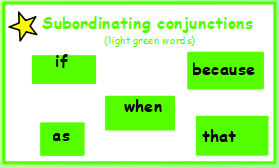 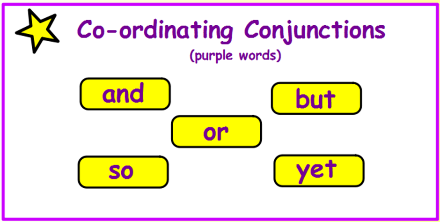 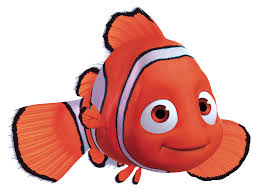 Insert either a coordinating or subordinating conjunction into the sentence so that it makes sense. State whether it is a compound or complex sentence.Marlin searched for Nemo		he couldn’t find him anywhere.  	Compound / ComplexDory knew she could save Nemo             only she could remember the address.    Compound / ComplexNemo was angry at his father                        he never let him explore the ocean.   Compound / ComplexNemo was desperate find his dad                 he decided to jam the filter.         Compound / ComplexWrite a paragraph about a part of the Finding Nemo story that includes a simple, compound and complex sentence.